Copyright ©I diritti d'autore (Copyright) del Programma di istruzione/Sillabo in lingua tedesca, francese e italiana, inclusi i relativi documenti, come la Dichiarazione, le Linee guida sulla sicurezza, l'Elenco degli aeromobili e l'Elenco degli istruttori di volo, appartengono alla Federazione Svizzera di Volo a Vela FSVV. Anche per motivi di coerenza, l'intero contenuto è soggetto al diritto d'autore dell'AeCS / FSVV e dei suoi membri registrati come scuola di volo FSVV.La copia e l'uso dei dati e del contenuto in qualsiasi forma da parte di terzi, in particolare da non membri della FSVV, è espressamente vietato. Parimenti, non è consentito copiare oppure modificare elettronicamente o graficamente questi documenti e neppure utilizzarli, parzialmente o nel loro insieme, per la divulgazione in altre pubblicazioni, portali, banche dati o siti in rete L'elaborazione all'interno dei dati originali è consentita unicamente alla Scuola di volo che ha ricevuto il documento dall'AeCS / FSVV ed è espressamente autorizzata come membro della FSVV o come utente concessionario.Eventuali eccezioni richiedono l'esplicito consenso scritto dell'Aero Club Svizzero e della Federazione Volo a Vela Svizzera. Con l'uso di questo documento e di quelli ad esso connessi, l'utente elencato in prima pagina riconosce pienamente le disposizioni inerenti ai diritti d'autore.(Stato: Maggio 2020)LoR 	Elenco delle revisioni (List of Revisions)LoR	REV0 / 04.10.2020LoC	Elenco dei capitoli (List of Chapters)LoC	REV0 / 04.10.2020LoR	REV0 / 04.10.2020LoC	REV0 / 04.10.2020CoL	REV0 / 04.10.2020ToC	REV0 / 04.10.2020LoA	REV0 / 04.10.2020Part 1	REV0 / 04.10.20201.1	REV0 / 04.10.20201.2	REV0 / 04.10.20201.3	REV0 / 04.10.2020Part 2	REV0 / 04.10.20202.1	REV0 / 04.10.20202.2	REV0 / 04.10.20202.3	REV0 / 04.10.20202.4	REV0 / 04.10.20202.5	REV0 / 04.10.20202.6	REV0 / 04.10.20202.7	REV0 / 04.10.20202.8	REV0 / 04.10.2020Part 3	REV0 / 04.10.20203.1	REV0 / 04.10.2020Part 4	REV0 / 04.10.20204.1	REV0 / 04.10.20204.2	REV0 / 04.10.20204.3	REV0 / 04.10.2020CoL	Elenco di conformità (Compliance List)CoL	REV0 / 04.10.2020ToC	IndiceToC	REV0 / 04.10.20201	Allievo-pilota	11.1	Archiviazione	11.2	Conferma dell'istruzione teorica	11.3	Conferma dell'istruzione prativa	12	Introduzione	32.1	Programma di formazione	32.2	Obiettivo del corso	32.2.1	Conclusione del corso	32.3	Premesse	32.4	Riepilogo delle ore di allenamento minime	32.4.1	Lezioni a distanza	32.4.2	Accredito di esperienza pratica e teorica	42.4.3	Rinnovo	42.5	Metodica per l'istruzione teorica	42.6	Metodica per l'istruzione pratica	42.7	Materiale per l'insegnamento	42.8	Limiti temporali	43	Istruzione teorica	53.1	Materie teoriche e tempo d'insegnamento	54	Istruzione pratica	74.1	Esercizi di volo	71	Addestramento strumentale di base 1	92	Addestramento strumentale di base 2	113	Radionavigazione	134.1	Introduzione al volo notturno	154.2	Giri pista di notte	175	Procedure d'emergenza di notte	196	Giri pista da solista	217	Volo di navigazione di notte	234.2	Riepilogo dei tempi di volo	254.3	Privilegi per voli di navigazione notturni da solista	27LoA	Lista delle abbreviazioniLoA	REV0 / 04.10.2020In questo sillabo vengono utilizzate le seguenti abbreviazioniAllievo-pilotaPart 1	REV0 / 04.10.2020Archiviazione1.1	REV0 / 04.10.2020Dati personaliRequisiti per la formazione soddisfattiDocumenti da archiviareConferma dell'istruzione teorica1.2	REV0 / 04.10.2020Conferma dell'istruzione pratica1.3	REV0 / 04.10.2020IntroduzionePart 2	REV0 / 04.10.2020Programma di formazione2.1	REV0 / 04.10.2020Questo programma di formazione per l'abilitazione al volo notturno su TMG è stato preparato dalla Federazione Svizzera di Volo a Vela (FSVV) e soddisfa i requisiti della Part-SFCL dell'EASA.Il programma descrive l'istruzione necessaria per la formazione teorica e pratica e serve inoltre a supervisionare lo stadio d'apprendimento attuale dell'allievo-pilota.La formazione prevista da questo programma può essere impartita da un FI(S), un FI(A) o un CRI(A).Obiettivo del corso2.2	REV0 / 04.10.2020L'obiettivo del corso di volo notturno è quello di fornire agli allievi un elevato livello qualitativo nel volo con TMG in condizioni VFR notturne.Il corso consiste in due elementi:Istruzione teorica; Esercizi pratici di volo.Conclusione del corsoLa conclusione del corso deve essere confermata dalla Scuola di volo nel libretto di volo (vedi esempio) e il formulario (BAZL Form. 62.611) deve essere compilato e spedito all'UFAC per l'iscrizione nella licenza.«Abilitazione al volo notturno su TMG secondo SFCL.210 conclusa con successo, come indicato nel Sillabo. Nome DTO. Firma HT/CFI.»Premesse2.3	REV0 / 04.10.2020Prima di iniziare l'istruzione, l'allievo-pilota deve:essere in possesso di una licenza SPL con privilegi TMG.Riepilogo delle ore d'allenamento minime2.4	REV0 / 04.10.2020I richiedenti un'abilitazione al volo notturno su TMG devono dapprima concludere un corso specifico presso una ATO o una DTO. Il corso deve includere:L'istruzione teorica in condizioni di volo VFR notturne,almeno cinque ore di volo notturno su TMG, di cui almeno tre ore con istruttore. Queste ore devono comprendere:almeno un'ora di volo di navigazione, con almeno un volo di navigazione di 50 km (27 NM) con istruttore,cinque decolli da solistacinque atterraggi da solista con arresto completo al suolo.Per completare l'abilitazione al volo notturno, i detentori di una licenza SPL devono dapprima completare l'addestramento di base al volo strumentale, Part-FCL, richiesto per ottenere una licenza di pilota privato (PPL).Lezioni a distanzaNon applicabileAccredito di esperienza pratica e teoricaAi richiedenti un'abilitazione per volo notturno su TMG, già in possesso di un'abilitazione al volo notturno secondo FCL.810 saranno accreditate la formazione teorica e la formazione pratica complete.RinnovoNon applicabile.Metodica per la formazione teorica2.5	REV0 / 04.10.2020Fanno parte della formazione teorica: lo studio individuale, le lezioni in classe, le spiegazioni teoriche supplementari durante la formazione pratica (Longbriefing).Metodica per la formazione di volo2.6	REV0 / 04.10.2020L'addestramento consiste in esercizi pratici di volo. La numerazione delle differenti tappe di istruzione deve essere utilizzata principalmente come riferimento l'istruzione e come guida generale durante la formazione. Pertanto, gli esercizi e le dimostrazioni non devono seguire per forza la sequenza indicata.L'ordine d'esecuzione e i contenuti devono essere scelti tenendo conto dei seguenti fattorile capacità e i progressi dell'allievo;le condizioni meteorologiche che possono influenzare il volo; il tempo a disposizione; le considerazioni legate alla configurazione didattica della lezione;le condizioni quadro locali;l'applicabilità dell'esercizio al TMG utilizzato.Alla fine del corso di volo notturno, tutti gli esercizi previsti devono essere stati completati.Documentazione (parzialmente in tedesco e/o francese)2.7	REV0 / 04.10.2020La seguente documentazione, utilizzata per la formazione teorica, include tutti i contenuti necessari per lo svolgimento del programma di formazione:Ausbildungsunterlagen des SFVS (www.segelflug.ch) [SFVS VS]Basic aviation knowledge BAK (Aéroclub der Schweiz) [AeCS]Manuale VFR della Svizzera (Skyguide), Guida VFR, carta Volo a VelaAviation weather quick reference (MeteoSwiss)Manuale dell'aeromobile (AFM)Meteorologie für Piloten, K.H. Hack [Hack]Segelfliegen, Methodik der Grundausbildung nach EASA, M. Hösli [Hösli]Nachtflugmanual, Franz Mösch [Mösch]Limitazioni temporali2.8	REV0 / 04.10.2020Non applicabile.Istruzione teoricaPart 3	REV0 / 04.10.2020Materie teoriche e tempo d'insegnamento3.1	REV0 / 04.10.2020Istruzione praticaPart 4	REV0 / 04.10.2020Esercizi di volo4.1	REV0 / 04.10.2020Gli esercizi di volo sono raggruppati come segue:1 – 3		Addestramento di base nel volo strumentale4.1 – 5; 7	Addestramento in DC6		Allenamento da solista1	Addestramento strumentale di base 1AvvertenzaL'addestramento dovrebbe essere effettuato in condizioni di volo strumentale simulate (IMC) e può svolgersi anche in pieno giorno.Elementi di istruzione teorica / LongbriefingsConsiderazioni di ordine fisiologicoBasi del volo strumentaleScansione e interpretazione degli strumentiUtilizzo di sistemi di pilotaggio o dell'autopilota (se installati)Elementi di istruzione praticaIndicazioni dirette e indirette (Strumenti di prestazioni)Scansione sistematica durante il volo strumentaleScansione radiale sistematicaInterpretazione corretta degli strumentiUtilizzo dei sistemi di pilotaggio o dell'autopilota (se installati)Manovre di base volate esclusivamente in modo strumentaleTransizione dal volo a vista al volo strumentaleVolo in virata con un'inclinazione massima di 30° in condizioni di volo strumentale simulato (IMC)DocumentazioneScansione correttaObiettiviInterpretazione corretta dell'orizzonte artificialeScansione radiale sistematica durante tutte le fasi di voloObiettivo personale:ObiettiviPunti positiviPunti da migliorareObiettivi per il prossimo voloOsservazioni2	Addestramento strumentale di base 2AvvertenzaL'addestramento dovrebbe essere effettuato in condizioni di volo strumentale simulate (IMC) e può svolgersi anche di giorno.Elementi di istruzione teorica / LongbriefingsDisorientamentoScansione e interpretazione degli strumentiElementi di istruzione praticaVirate a forte inclinazione in condizioni di volo strumentale (IMC) simulateScansione sistematica durante le virate a forte inclinazioneDopo una posizione di volo insolita, ripristino dell'assetto di volo normale, utilizzando unicamente la strumentazione Uscita da virate in salita e in discesaDocumentazioneScansione correttaObiettiviVirate a forte inclinazione nelle tolleranze (+/-100ft)Ripristino dell'assetto di volo corretto da una posizione di volo insolitaObiettivo personale:ObiettiviPunti positiviPunti da migliorareObiettivi per il prossimo voloOsservazioni3	RadionavigazioneAvvertenzaL'addestramento dovrebbe essere effettuato in condizioni di volo strumentale simulate (IMC) e può svolgersi anche di giorno.Elementi di istruzione teorica / LongbriefingsRadar secondario di sorveglianza (Transponder): Selezione del codiceL'importanza del «Look out» e della sorveglianza dello spazio aereoImpostazione corretta della navigazioneFlessibilità mentale per l'elaborazione di informazioni utili alla navigazioneImpiego degli aiuti alla radionavigazione durante il volo strumentale, inclusi la definizione della posizione e il tracciamentoElementi di istruzione praticaImpiego dei supporti radarOrientamento spazialeImpiego di NDB, VOR, DME e GNSSDocumentazioneScansione correttaObiettiviBuon orientamento spazialeImpiego corretto della radionavigazione, inclusa la corretta impostazione della navigazioneObiettivo personale:ObiettiviPunti positiviPunti da migliorareObiettivi per il prossimo voloOsservazioni4.1	Introduzione al volo notturnoElementi di istruzione teorica / LongbriefingsSistematica della sorveglianza notturna dello spazio aereoTecnica di scansioneLegislazione relativa al volo notturnoL'illuminazione interna ed esterna del velivoloProcedure notturne di decollo e atterraggioElementi di istruzione praticaControlli con torcia tascabile prima del decollo Volo notturno attorno all'aerodromo, inclusi i punti d'entrata VFRRullaggio notturno (Illuminazione delle vie di rullaggio e delle piste)Volo di posizioneIdentificazione di punti di navigazioneSistematica della sorveglianza notturna dello spazio aereoTecnica di scansioneProcedure notturne di decollo e atterraggioDocumentazioneLegislazione relativa al volo notturnoL'illuminazione interna ed esterna del velivoloScansioneObiettiviAssuefazione al volo notturnoManipolazione sicura del velivolo di notteIdentificazione corretta dei punti d'ingresso dell'aerodromo di notteObiettivo personale:ObiettiviPunti positiviPunti da migliorareObiettivi per il prossimo voloOsservazioni4.2	Circuiti d'aerodromo notturniElementi di istruzione teorica / LongbriefingsSorveglianza dello spazio aereo durante i circuiti d'aerodromo notturniPresa in considerazione dell'errore di parallasseSistemi d'illuminazione aeroportualiAvaria dell'illuminazione di bordoElementi di istruzione praticaGiri pista notturni in diverse configurazioniSorveglianza dello spazio aereo durante i giri pista notturniPresa in considerazione dell'errore di parallasseAvvicinamenti in diverse configurazioniAvaria dell'illuminazione di bordoDocumentazione (parzialmente in tedesco e/o francese)Legislazione relativa al volo notturnoBuch Nachtflug Franz MöschObiettiviGiri pista corretti, geografia notturnaControllo coerente dello spazio aero prima di un cambiamento di rottaObiettivo personale:ObiettiviPunti positiviPunti da migliorareObiettivi per il prossimo voloOsservazioni5	Procedure d'emergenza nel volo notturnoElementi di istruzione teorica / LongbriefingsInterruzione del decolloAvaria del motoreAvaria agli strumentiAvaria al sistema elettricoprocedura d'emergenza secondo AFMAtterraggio precauzionaleProcedura di riavviamento del motoreElementi di istruzione praticaInterruzione del decolloAvaria del motore simulataAvaria parziale di strumentiAvaria del sistema elettricoAnalisi corretta di un errore di sistema e comportamento secondo checklistAvaria dell'illuminazione interna ed esternaAvvicinamento con illuminazione ridotta delle pisteEntrata involontaria simulata in una zona con condizioni di volo IMCDocumentazione (parzialmente in tedesco e/o francese)Legislazione relativa al volo notturnoBuch Nachtflug Franz MöschObiettiviRisoluzione corretta di errori (Analisi e risoluzione)Applicazione corretta della checklist per le emergenzeObiettivo personale:ObiettiviPunti positiviPunti da migliorareObiettivi per il prossimo voloOsservazioni6	Giri pista da solistaElementi di istruzione teorica / LongbriefingsGestione autonoma e briefingElementi di istruzione praticaVoli da solista sotto controllo dell'istruttoreAllenamento agli atterraggi con Stop and GoDocumentazione (parzialmente in tedesco e/o francese)Legislazione relativa al volo notturnoBuch Nachtflug Franz MöschObiettiviPreparazione del volo ed esecuzione autonoma Atterraggi sicuri e nell'ambito prescritto delle tolleranzeObiettivo personale:ObiettiviPunti positiviPunti da migliorareObiettivi per il prossimo voloOsservazioni7	Volo di navigazione notturnoElementi di istruzione teorica / LongbriefingsSorveglianza dello spazio aereoAerodromi alternativi (disponibilità ridotta)Altitudini di volo minimePianificazione del volo notturno (Punti di navigazione, radionavigazione)Atterraggio di sicurezza in campagnaElementi di istruzione praticaVolo di navigazione notturno al almeno 50km (27NM)Entrata simulata in IMC (non durante i giri pista)Navigazione notturna (Punti di navigazione, radionavigazione)Sorveglianza dello spazio aereoPerdita dell'orientamentoApertura e chiusura di un piano di volo ATCDocumentazione (parzialmente in tedesco e/o francese)Legislazione relativa al volo notturnoBuch Nachtflug Franz MöschObiettiviBriefing corretto e completo, inclusi informazioni meteorologiche, NOTAM, DABS, ecc.Applicazione corretta del piano di volo del volo di navigazioneObiettivo personale:ObiettiviPunti positiviPunti da migliorareObiettivi per il prossimo voloOsservazioniRiepilogo dei tempi di volo4.2	REV0 / 04.10.2020Vedi capitolo 1.3.Autorizzazione per volo di navigazione da solista4.3	REV0 / 04.10.2020Dati personali dell'allievo-pilotaMissione di voloDataEdizioneRevisione (REV)Modifiche04.10.202010Prima edizioneRiferimentoCapitoloSFCL.210Capitolo 2AbbreviazioneDefinizioneDefinizione(A)AeroplaneAeroplaneABBAbbreviationsAbbreviationsADAdministrationAdministrationADFAutomatic Direction FindingAutomatic Direction FindingAFMAircraft Flight ManualAircraft Flight ManualAGLAbove Ground LevelAbove Ground LevelATCAir Traffic ControlAir Traffic ControlATOApproved Training OrganisationApproved Training OrganisationATPLAirline Transport pilot LicenceBAKBasic Aviation KnowledgeBasic Aviation KnowledgeBFCLBalloon Flight Crew LicensingBPLBalloon Pilot LicenceCDICourse Deviation IndicatorCourse Deviation IndicatorCFIChief Flight InstructorChief Flight InstructorCGCentre of GravityCentre of GravityCoLCompliance ListCompliance ListCPCover PageCover PageCPLCommercial Pilot LicenceCTRControl zoneControl zoneDABSDaily Airspace Bulletin SwitzerlandDaily Airspace Bulletin SwitzerlandDFDirection FinderDirection FinderDMEDistance Measuring EquipmentDistance Measuring EquipmentDTODeclared Training OrganisationDeclared Training OrganisationEASAEuropean Aviation Safety AgencyEuropean Aviation Safety AgencyETAEstimated Time of ArrivalEstimated Time of Arrivalecc.ecceteraecceteraEUEuropean UnionFCLFlight Crew LicensingFlight Crew LicensingFOCAFederal Office of Civil AviationFederal Office of Civil AviationftfeetfeetGGravity accelerationGravity accelerationGNSSGlobal Navigation Satellite SystemGlobal Navigation Satellite SystemHTHead of TrainingHead of TrainingIASIndicated Air SpeedIndicated Air SpeedICAOInternational Civil Aviation OrganisationInternational Civil Aviation OrganisationkmkilometrekilometreLAPLLight Aircraft Pilot LicenceLight Aircraft Pilot LicenceLoALog of AbbreviationsLog of AbbreviationsLoCList of Effective ChaptersList of Effective ChaptersLoRLog of RevisionsLog of RevisionsNAVNavigationNavigationNDBNon-Directional BeaconNon-Directional BeaconNMNautical MileNautical MileNoNumberNOTAMNotice To AirmenNotice To AirmenOBSOmni Bearing SelectorOmni Bearing SelectorOFPOperational Flight PlanOperational Flight PlanORAOrganisation Requirements for AircrewOrganisation Requirements for AircrewPAPIPrecision Approach Path IndicatorPrecision Approach Path IndicatorPICPilot In CommandPilot In CommandPOHPilot’s Operating HandbookPilot’s Operating HandbookPPAAPower / Performance / Analyse / ActionPower / Performance / Analyse / ActionPPLPrivate Pilot LicenceQDMMagnetic bearing to a stationMagnetic bearing to a stationR/TRadiotelephonyREVRevisionRevisionROCRate of climbRate of climbRPMRevolution Per MinuteRevolution Per MinuteSFCLSailplane Flight Crew LicensingSPLSailplane Pilot LicenceSailplane Pilot LicenceTMTraining ManualTraining ManualTMATerminal areaTerminal areaTMGTouring Motor GliderTouring Motor GliderToCTable of ContentTable of ContentTOCTop Of ClimbTop Of ClimbTODTop Of DescendTop Of DescendVACVisual Approach ChartVisual Approach ChartVASIVisual Approach Slope IndicatorVisual Approach Slope IndicatorVClimbClimb speedClimb speedVDFVHF Direction FindingVHF Direction FindingVFRVisual Flight RulesVisual Flight RulesVHFVery High FrequencyVery High FrequencyVORVHF Omnidirectional RangeVHF Omnidirectional RangeVXBest angle of climb speedBest angle of climb speedVYBest rate of climb speedBest rate of climb speedCognome:Nome:Licenza-Nr.:Firma:Firma HT / CFI:Data: «Capitolo 1» di questo programma di istruzione Pagina del libretto di volo con l'iscrizione volo notturno TMG Pagina del libretto di volo con l'iscrizione volo notturno TMG Copia del formulario volo notturno TMG (BAZL 62.611) Copia del formulario volo notturno TMG (BAZL 62.611)Firma HAT / CFI:Data:Nome dell'istruttore di teoria:Data:Firma:Tempo di volo notturno DCTempo di volo notturno da solistaAtterraggi notturnida solistaDataFirma FI(S) / FI(A)1Addestramento strumentale di base 12Addestramento strumentale di base 23Radionavigazione4.1Introduzione al volo notturno4.2Giri pista di notte5Procedure d'emergenza di notte6Giri pista da solista7Volo di navigazione di notteTotali:(3:00)(5)Totali:(5:00)(5:00)Volo notturno su TMGMinimi VMC per il volo notturnoRegole per la sorveglianza notturna dello spazio aereo e aiuti tecnologici disponibiliDisposizioni relative all'illuminazione della zona aeroportuale, delle piste, dei campi di volo e degli ostacoliSistema d'illuminazione e anticollisione del TMGAspetti fisiologici della visione notturna e dell'orientamentoRischio di disorientamento notturno e tecniche di recupero dell'orientamentoRischio di peggioramento meteorologico notturno e procedure per trovare una scappatoiaSistemi della strumentazione (Funzione e difetti)Illuminazione della strumentazione e sistema d'illuminazione d'emergenza dell'abitacoloPreparazione delle carte per l'impiego con l'illuminazione dell'abitacoloPrincipi di navigazione praticaPrincipi di radionavigazionePianificazione e uso delle altitudini di sicurezzaRischio di ghiacciamento, procedura di prevenzione e come uscire dal pericoloBriefingTempo di volo notturno DCTempo di volo notturno da solistaNumero di voliDebriefingVelivolo0:30--10:15TMG Raggiunti Parzialmente raggiunti Non raggiuntiBriefingTempo di volo notturno DCTempo di volo notturno da solistaNumero di voliDebriefingVelivolo0:30--10:15TMG Raggiunti Parzialmente raggiunti Non raggiuntiBriefingTempo di volo notturno DCTempo di volo notturno da solistaNumero di voliDebriefingVelivolo0:30--10:15TMG Raggiunti Parzialmente raggiunti Non raggiuntiBriefingTempo di volo notturno DCTempo di volo notturno da solistaNumero di voliDebriefingVelivolo0:150:45-10:05TMG Raggiunti Parzialmente raggiunti Non raggiuntiBriefingTempo di volo notturno DCTempo di volo notturno da solistaNumero di voliDebriefingVelivolo0:300:45-60:15TMG Raggiunti Parzialmente raggiunti Non raggiuntiBriefingTempo di volo notturno DCTempo di volo notturno da solistaNumero di voliDebriefingVelivolo0:301:00-1-40:15TMG Raggiunti Parzialmente raggiunti Non raggiuntiBriefingTempo di volo notturno DCTempo di volo notturno da solistaNumero di voliDebriefingVelivolo0:30-0:4510:15TMG Raggiunti Parzialmente raggiunti Non raggiuntiBriefingTempo di volo notturno DCTempo di volo notturno da solistaNumero di voliDebriefingVelivolo0:301:30-10:15TMG Raggiunti Parzialmente raggiunti Non raggiuntiCognome:Nome:Data di nascita:Firma:Luogo di decollo:Immatricolazione:Missione di volo:Data del volo:Firma dell'istruttore:Data: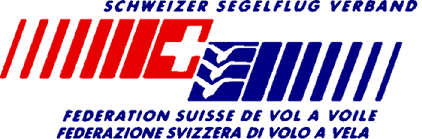 